Prihláška na študijný pobyt/StÁŽ* V ZAHRANIČÍ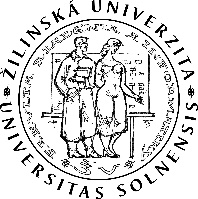 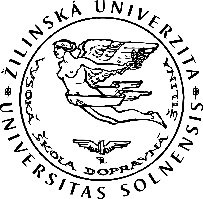 na akademický rok 2018/19* nehodiace sa prečiarkniteORGANIZÁCIAFakulta riadenia a informatiky, Žilinská univerzita v ŽilineFakulta riadenia a informatiky, Žilinská univerzita v ŽilineFakulta riadenia a informatiky, Žilinská univerzita v ŽilineFakulta riadenia a informatiky, Žilinská univerzita v ŽilineFakulta riadenia a informatiky, Žilinská univerzita v ŽilineFakulta riadenia a informatiky, Žilinská univerzita v ŽilineORGANIZÁCIAAdresa:Univerzitná 8215/1, 010 26 ŽilinaAdresa:Univerzitná 8215/1, 010 26 ŽilinaTelefón: 041 513 4053Telefón: 041 513 4053Telefón: 041 513 4053fotografiaORGANIZÁCIAFakultný koordinátor:doc. Ing. Peter Márton, PhD.Fakultný koordinátor:doc. Ing. Peter Márton, PhD.E-mail: Peter.Marton@fri.uniza.skE-mail: Peter.Marton@fri.uniza.skE-mail: Peter.Marton@fri.uniza.skfotografiaORGANIZÁCIAFakultná administrátorka:Ing. Katarína PychtinováFakultná administrátorka:Ing. Katarína PychtinováE-mail: Katarina.Pychtinova@fri.uniza.skE-mail: Katarina.Pychtinova@fri.uniza.skE-mail: Katarina.Pychtinova@fri.uniza.skfotografiaORGANIZÁCIAERASMUS+ kód: SK ZILINA01ERASMUS+ kód: SK ZILINA01EUC UNIZA: 47579-IC-1-2007-SK-ERASMUS-EUCX-1EUC UNIZA: 47579-IC-1-2007-SK-ERASMUS-EUCX-1EUC UNIZA: 47579-IC-1-2007-SK-ERASMUS-EUCX-1EUC UNIZA: 47579-IC-1-2007-SK-ERASMUS-EUCX-1ŽIADATEĽMeno:Priezvisko:Priezvisko:Priezvisko:Dátum narodenia:Dátum narodenia:ŽIADATEĽAdresa:Adresa:Adresa:Adresa:Telefón:Telefón:ŽIADATEĽEmail:Email:Email:Email:Email:Email:ŽIADATEĽŠtudijné priemery (za ukončené ročníky štúdia):1.Bc.                                        1. Ing.2.Bc.                                        2. Ing.3.Bc.Študijné priemery (za ukončené ročníky štúdia):1.Bc.                                        1. Ing.2.Bc.                                        2. Ing.3.Bc.Študijné priemery (za ukončené ročníky štúdia):1.Bc.                                        1. Ing.2.Bc.                                        2. Ing.3.Bc.Študijný program:Predpokladaný ročník štúdia v akademickom roku 2018/19:Študijný program:Predpokladaný ročník štúdia v akademickom roku 2018/19:Študijný program:Predpokladaný ročník štúdia v akademickom roku 2018/19:JAZYKOVÉ 
SCHOPNOSTIUveďte prosím vaše jazykové schopnosti. Zamerajte sa na jazyk, ktorý budete používať v rámci pobytu Erasmus.  Odporúčame použiť sebahodnotenie  podľa európskej úrovne - http://europass.cedefop.europa.eu/LanguageSelfAssessmentGrid/sk  V prípade, že máte certifikát o dosiahnutí špecifickej úrovne v cudzom jazyku, priložte ho k žiadosti.Uveďte prosím vaše jazykové schopnosti. Zamerajte sa na jazyk, ktorý budete používať v rámci pobytu Erasmus.  Odporúčame použiť sebahodnotenie  podľa európskej úrovne - http://europass.cedefop.europa.eu/LanguageSelfAssessmentGrid/sk  V prípade, že máte certifikát o dosiahnutí špecifickej úrovne v cudzom jazyku, priložte ho k žiadosti.Uveďte prosím vaše jazykové schopnosti. Zamerajte sa na jazyk, ktorý budete používať v rámci pobytu Erasmus.  Odporúčame použiť sebahodnotenie  podľa európskej úrovne - http://europass.cedefop.europa.eu/LanguageSelfAssessmentGrid/sk  V prípade, že máte certifikát o dosiahnutí špecifickej úrovne v cudzom jazyku, priložte ho k žiadosti.Uveďte prosím vaše jazykové schopnosti. Zamerajte sa na jazyk, ktorý budete používať v rámci pobytu Erasmus.  Odporúčame použiť sebahodnotenie  podľa európskej úrovne - http://europass.cedefop.europa.eu/LanguageSelfAssessmentGrid/sk  V prípade, že máte certifikát o dosiahnutí špecifickej úrovne v cudzom jazyku, priložte ho k žiadosti.Uveďte prosím vaše jazykové schopnosti. Zamerajte sa na jazyk, ktorý budete používať v rámci pobytu Erasmus.  Odporúčame použiť sebahodnotenie  podľa európskej úrovne - http://europass.cedefop.europa.eu/LanguageSelfAssessmentGrid/sk  V prípade, že máte certifikát o dosiahnutí špecifickej úrovne v cudzom jazyku, priložte ho k žiadosti.Uveďte prosím vaše jazykové schopnosti. Zamerajte sa na jazyk, ktorý budete používať v rámci pobytu Erasmus.  Odporúčame použiť sebahodnotenie  podľa európskej úrovne - http://europass.cedefop.europa.eu/LanguageSelfAssessmentGrid/sk  V prípade, že máte certifikát o dosiahnutí špecifickej úrovne v cudzom jazyku, priložte ho k žiadosti.Poberám sociálne štipendium.Áno  □		Nie  □Poberám sociálne štipendium.Áno  □		Nie  □Poberám sociálne štipendium.Áno  □		Nie  □Poberám sociálne štipendium.Áno  □		Nie  □Poberám sociálne štipendium.Áno  □		Nie  □Poberám sociálne štipendium.Áno  □		Nie  □PRIJÍMACIA  INŠTITÚCIAInštitúcia/ Fakulta (Katedra)Inštitúcia/ Fakulta (Katedra)Inštitúcia/ Fakulta (Katedra)Inštitúcia/ Fakulta (Katedra)KrajinaKrajinaPRIJÍMACIA  INŠTITÚCIA1.1.1.1.PRIJÍMACIA  INŠTITÚCIA2.2.2.2.PRIJÍMACIA  INŠTITÚCIA3.3.3.3.PRIJÍMACIA  INŠTITÚCIATrvanie mobility: zimný semester □	letný semester	 □	celý akademický rok □Trvanie mobility: zimný semester □	letný semester	 □	celý akademický rok □Trvanie mobility: zimný semester □	letný semester	 □	celý akademický rok □Trvanie mobility: zimný semester □	letný semester	 □	celý akademický rok □Trvanie mobility: zimný semester □	letný semester	 □	celý akademický rok □Trvanie mobility: zimný semester □	letný semester	 □	celý akademický rok □INÉPredchádzajúca mobilita:		Áno  □		Nie  □Ak áno, uveďte prosím akademický rok, ročník a stupeň vysokoškolského štúdia predchádzajúcej mobility:Predchádzajúca mobilita:		Áno  □		Nie  □Ak áno, uveďte prosím akademický rok, ročník a stupeň vysokoškolského štúdia predchádzajúcej mobility:Predchádzajúca mobilita:		Áno  □		Nie  □Ak áno, uveďte prosím akademický rok, ročník a stupeň vysokoškolského štúdia predchádzajúcej mobility:Predchádzajúca mobilita:		Áno  □		Nie  □Ak áno, uveďte prosím akademický rok, ročník a stupeň vysokoškolského štúdia predchádzajúcej mobility:Predchádzajúca mobilita:		Áno  □		Nie  □Ak áno, uveďte prosím akademický rok, ročník a stupeň vysokoškolského štúdia predchádzajúcej mobility:Predchádzajúca mobilita:		Áno  □		Nie  □Ak áno, uveďte prosím akademický rok, ročník a stupeň vysokoškolského štúdia predchádzajúcej mobility:PODPISDátum odovzdania prihlášky:	Dátum odovzdania prihlášky:	Dátum odovzdania prihlášky:	Podpis žiadateľa:	Podpis žiadateľa:	Podpis žiadateľa:	PODPISVyššie uvedený študent bol predbežne nominovaný na pobyt Erasmus+.Prijímacia inštitúcia	: Trvanie mobility	: 			Dátum nominácie na rektorát:		Podpis fakultného koordinátora:Vyššie uvedený študent bol predbežne nominovaný na pobyt Erasmus+.Prijímacia inštitúcia	: Trvanie mobility	: 			Dátum nominácie na rektorát:		Podpis fakultného koordinátora:Vyššie uvedený študent bol predbežne nominovaný na pobyt Erasmus+.Prijímacia inštitúcia	: Trvanie mobility	: 			Dátum nominácie na rektorát:		Podpis fakultného koordinátora:Vyššie uvedený študent bol predbežne nominovaný na pobyt Erasmus+.Prijímacia inštitúcia	: Trvanie mobility	: 			Dátum nominácie na rektorát:		Podpis fakultného koordinátora:Vyššie uvedený študent bol predbežne nominovaný na pobyt Erasmus+.Prijímacia inštitúcia	: Trvanie mobility	: 			Dátum nominácie na rektorát:		Podpis fakultného koordinátora:Vyššie uvedený študent bol predbežne nominovaný na pobyt Erasmus+.Prijímacia inštitúcia	: Trvanie mobility	: 			Dátum nominácie na rektorát:		Podpis fakultného koordinátora: